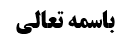 بررسی ادله عدم مشروعیت عمره مفرده در حج تمتع قبل از اتمام مناسک	1دلیل اول: محقق خوئی	1نقد دلیل اول	2دلیل دوم: محقق خوئی	3نقد دلیل دوم	3دلیل سوم: محقق خوئی	3نقد دلیل سوم	4دلیل چهارم: و هو المختار	4موضوع: احکام احرام /احرام  /واجبات حج خلاصه مباحث گذشته:متن خلاصه ...محقق خوئی فرموده عمره مفرده در اثناء حج تمتع و بین عمره تمتع و حج، مشروع نیست و ادله ای بر آن اقامه کرده است:بررسی ادله عدم مشروعیت عمره مفرده در حج تمتع قبل از اتمام مناسکدلیل اول: محقق خوئیظاهر احرام بستن، احداث احرام است و به شخص محرم گفته می شود محرم شده است و اگر محرم به حج، به قصد احرام بستن برای عمره مفرده تلبیه بگوید، صدق احرم بر او نمی کند، ظاهر احرم این است که از حال احلال به حال احرام منتقل شده است و لذا دلیل مشروعیت عمره مفرده شامل این شخص نمی شود.نقد دلیل اولاین دلیل اخص از مدعی است، قبل از تقصیر در حج، این مطلب قبول است، چون محرم است و اطلاق دلیلی که می گوید احرم للعمرة المفردة شاملش نمی شود، نه از این جهت که ظهور خطاب امر در احداث است که برخی منکر آن هستند، بلکه در عنوان احرم خصوصیتی است که شامل احرام بستن متلبس به احرام نمی شود.توضیح این که مشهور در بحث غسل گفته اند اگر در زیر آب نیت غسل کند، مشکلی نیست، محقق خوئی اشکال کرده به مشهور که باید غاسل از زیر آب و خزینه بیرون بیاید و به نیت غسل داخل شود، البته در غسل ارتماسی به نظر همه، احداث رمس الجسد فی الماء لازم است، اما در غسل ترتیبی غسل هر عضوی باید احداث شود و لذا داخل خزینه یا زیر آب باشیم و نیت غسل کنیم کافی نیست، زیرا محقق خوئی فرموده اغسل ظاهر در احداث است، مثل کسی که در سجده باشد و آیه سجده هم بشنود، باید احداث سجود کند، زیرا فاسجد به معنای ایجاد سجود است و استمرار سجود کافی نیست.مشهور این را قبول ندارند و شاید تنقیح مناط و الغاء خصوصیت عرفی کنند، ولی محقق خوئی میفرماید حکم تعبدی است و الغاء خصوصیت نمیتوان نمود و ما هم استظهار ایشان را قبول داریم و لذا کسانی که در زیر دوش غسل می کنند، ادامه ریختن آب به شانه بعد از شستن سر و گردن، احداث غسل نیست و باید شانه را بیرون بکشند و دوباره زیر دوش ببرند.ولی عرض ما این است که بر فرض هم احداث را معتبر ندانیم، در ما نحن فیه احرم صدق نمی کند، زیرا ظاهرش دخول به حال احرام از حال احلال است، ظاهر ماده برخی عناوین، انتقال از حالی به حالی است. و لکن در جواب از این مطلب محقق خوئی ممکن است کسی بگوید ما دو نوع احرام داریم، ماهیت احرام، ماهیات متعدده و طبایع مختلفه است، احرام حج یک نوع احرام و احرام عمره نوع دیگری است، گرچه این شخص محرم به حج است، اما محرم به عمره نیست، اگر می گفت احرم، مشکل بود، اما گفته شده احرم للعمرة، یعنی این نوع از احرام را ایجاد کن که قبلا هم موجود نبوده است، آن چه قبلا بوده، احرام حج است و دلیلی بر تضاد بین این دو نوع از احرام هم که نداریم.و لکن انصافا ظاهر ادله این است که احرم به معنای امر به ایجاد طبیعت احرام است و ظاهرش این است که قبلا این طبیعت موجود نبوده است، لذا احرام به عمره مفرده قبل از تقصیر احرام حج مشروع نیست.اما بعد از تقصیر عرفا محل هستیم، روایت می فرماید اذا قصر حل له کل شیء الا الطیب و النساء، و لذا بعد از تقصیر، دلیل اول صحیح به نظر نمی آید و اخص از مدعی است.دلیل دوم: محقق خوئیمحقق خوئی فرموده اگر عمره مفرده در اثناء حج مشروع بود، لااقل از یکی از اصحاب ائمه علیهم السلام صادر می شد یا در روایات از آن سوال می شد و مطرح می شد و لذا ارتکاز متشرعی بر عدم مشروعیت آن است.نقد دلیل دوماین ارتکاز دلیل لبی است و قدر متیقن از آن قبل از تقصیر است، اما ارتکاز متشرعی بر عدم مشروعیت عمره مفرده بعد از تقصیر ثابت نیست.دلیل سوم: محقق خوئیاز روایات استفاده می کنیم که متمتع، محتبس به حج است و حق خروج از مکه ندارد مگر در راستای انجام مناسک حج، در حالی که برای احرام بستن برای عمره مفرده باید به تنعیم و ادنی الحل برود که خارج از مکه است.نقد دلیل سوماولا: بر فرض که از مکه خارج شود و به ادنی الحل برای احرام عمره مفرده برود، اما این که دلیل بر بطلان عمره مفرده نمی شود.ثانیا: تنعیم که ادنی الحل است، داخل در مکه شده و لازمه احرام بستن به عمره مفرده از تنعیم، خروج از مکه نیست، ایشان فرموده تنعیم جزء مکه قدیمه نیست و نباید از مکه قدیمه خارج شد، در حالی که الان کاروان ها در مثل عزیزیه سکونت می کنند که داخل در مکه قدیمه نیست و اصلا خود شما فرموده اید لایخرج من مکه انصراف از توابع مکه دارد و مثل عزیزیه و امثال آن نیز از توابع مکه قدیمه است.دلیل چهارم: و هو المختارما در ادله عمره مفرده اطلاقی نداریم که شامل قبل از طواف و سعی حج هم بشود، گرچه ترغیب به اصل عمره مفرده شده است، اما اطلاقی ندارد.بله، کسانی مثل محقق خوئی اگر سه دلیل قبلی آن ها رد شود، می توانند برائت جاری کنند از تقید عمره مفرده از این که باید بعد از اتمام مناسک حج تمتع باشد.ایشان در اصول فرموده اگر در شرایط و اجزاء مستحبات شک کردیم، از وجوب شرطی مشکوک میتوانیم برائت جاری کنیم، چون مشروط بودن ثقل آور است، گرچه از خود مستحب مشکوک نمی شود برائت جاری نمود.و لکن ما در بحث برائت این نظریه را نپذیرفتیم، اما طبق نظر ایشان می توان در این جا برائت جاری نمود.